instructie en algemene tipsDit portfoliomodel is bedoeld om houvast te bieden bij het maken van het persoonlijk portfolio. Het geeft weer welke informatie minimaal in het portfolio opgenomen moet zijn. Alle cursief weergegeven tekst kun je verwijderen, deze is alleen ter informatie voor het werken met dit model. Bedenk dat het portfolio bedoeld is om de beoordelaars een beeld te geven van jouw onderwijskwaliteiten en de basis vormt voor het beoordelingsgesprek. Houd het CV beknopt en zakelijk. Het CV geeft aan wat je in de loop der jaren hebt gedaan, zowel op vakinhoudelijk gebied als op onderwijsgebied. De persoonlijke verantwoording vormt de kern van het portfolio! Dit onderdeel bevat je reflectie op hoe je te werk gaat en waarom je bepaalde keuzes maakt. Geef zoveel mogelijk concrete voorbeelden of verwijs naar relevante documentatie die je als bijlage opneemt. Om het makkelijker te maken, zijn reflectievragen geformuleerd die aansluiten bij de eindtermen van de Universiteit Utrecht. Als je deze zo concreet mogelijk beantwoordt, ondervang je alle gebieden die voor een SKO van belang zijn.Hierna zijn allereerst de eindtermen van de SKO opgenomen waarbij aangegeven is uit welke delen van het portfolio of anderszins kan blijken dat daaraan voldaan wordt.Specificatie van de Eindtermen voor een SKOOnderstaande tabel maakt duidelijk op welke manier de SKO-eindtermen (opgesteld door de Universiteit Utrecht) aantoonbaar gemaakt kunnen worden met bijlagen. Voor alle eindtermen geldt dat deze het beantwoorden van de reflectievragen ondersteunt.Facultaire eisenVoor je verder gaat met het inhoudelijk verder vullen van het portfolio, check even of je al voldoet aan alle facultaire eisen. Inhoud van het portfolioInleiding en motivatie voor SKO	 pag. 1Persoonlijk en onderwijs CV	pag. 2Persoonlijke verantwoording	 pag. ..Bijlagen	 pag. ..Bijlage 1: Lijst van publicaties en congresbijdragen Bijlage 2: Certificaten en programma’s gevolgde didactische scholing Bijlage 3: Kopie BKO-certificaatBijlage 4: OnderwijsvisieBijlage 5: 360 graden feedback over coördinerende/leidinggevende rolBijlage 6: Observaties door collega’s en onderwijskundigenBijlage 7: Observatie met feedback aan beginnende docent (BKO-kandidaat)Bijlage 8: Evaluaties van onderwijsBijlage 9: Documentatie rondom een (her)ontwerp projectgeanalyseerde aanleiding met verzamelde gegevens als bijlagen (denk aan studentevaluaties/ interviews collega’s, beleidsnotities, etc.)projectopzet c.q. plan van aanpak met toelichting (het projectonderwerp, doelstellingen, doelgroep, randvoorwaarden) korte beschrijving van de manier waarop je studenten/deelnemers aan je nieuwe programma gaat toetsen/beoordelen (de opzet van) het evaluatieplan voor het project met onderbouwing voor keuzesblijk van disseminatie onder collega’s (denk aan poster, blog, nieuwsbriefartikel, o.i.d.)Bijlage 10: Eventuele overige voorbeelden van onderwijs- en toets materialeninleiding en motivatie voor SKOSenioriteit in het onderwijs kan in het kader van de SKO op de volgende manier omschreven worden. Een docent op SKO-niveau heeft een grote verantwoordelijkheid in het onderwijs binnen de opleiding, werkt vanuit een gedegen visie op academisch onderwijs aan onderwijsvernieuwing en –verbetering en is in staat docenten binnen het team daarin mee te krijgen en te begeleiden.Senioriteit heeft dus te maken met het type taken en verantwoordelijkheden in het onderwijs en niet (alleen) met de hoeveelheid ervaring op een bepaald vakgebied of als docent.---------Geef in een korte inleiding (circa 250 woorden) aan waarom je een SKO-kwalificatie wilt behalen. 
Wat motiveert je om leidinggevende en coördinerende taken in de opleiding of de rol als innovator op het gebied van onderwijs te vervullen? Wat versta jij onder senioriteit in onderwijs en wat maakt dat je vindt dat jij daarover beschikt? persoonlijk EN ONDERWIJS CV Voeg je reguliere CV en je onderwijs CV in. Onderstaand format is een leidraad, een andere opzet kan ook als daarin maar vergelijkbare gegevens te vinden zijn.persoonlijke gegevensnaam:	<naam>voornamen:	<voornamen en roepnaam>adres:	<privé- of werkadres>telefoon:	<telefoonnummer waarop u het beste bereikbaar bent>e-mail:	<UMC mailadres en/of privémailadres>geboortedatum:	<dd-mm-jjjj*>geboorteplaats:	<plaatsnaam en evt. land*>	*geboortedatum en plaats worden vermeld op het SKO-certificaatopleidingen en vakinhoudelijke scholingnascholing/specialisatie in chronologische volgorde<jjjj-jjjj>:	<opleiding 1>, <onderwijsinstelling>	<eventuele bijzonderheden als specialisaties, onderzoeken etc.><jjjj-jjjj>:	<opleiding 2>, <onderwijsinstelling>	<eventuele bijzonderheden als specialisaties, onderzoeken etc.><jjjj-jjjj>:	<opleiding 3>, <onderwijsinstelling>	<eventuele bijzonderheden als specialisaties, onderzoeken etc.>etc.werk- en overige ervaring
een lijst van publicaties en/of congresbijdrage is opgenomen in bijlage 1 <jjjj-heden>:	<functienaam huidige functie>, <divisie/afdeling>, UMC Utrecht	werkzaamheden: <beknopte opsomming voornaamste vakinhoudelijke innovatieve taken of taken op het gebied van afstemming of coördinatie> <jjjj-jjjj>:	<functienaam 2> <organisatie> <plaatsnaam/land>	werkzaamheden: <beknopte opsomming voornaamste  taken die aansluiten op het seniorniveau><jjjj-jjjj>:	<functienaam 3> <organisatie> <plaatsnaam/land>	werkzaamheden: <beknopte opsomming voornaamste vakinhoudelijke taken>etc.	<jjjj-jjjj>:	<nevenfunctie/vrijwilligerswerk/bestuursfuncties/etc.> <organisatie>Didactische PROFESSIONALISERING 
certificaten en programma’s zijn opgenomen in bijlage 2<jaartal>:	<cursusnaam>, <instelling>, <aantal dagdelen><jaartal>:	<cursusnaam>, <instelling>, <aantal dagdelen><jaartal>:	<cursusnaam>, <instelling>, <aantal dagdelen>etc.voorbeeld:2014:	Toetsing II, OnderwijsCentrum UMC Utrecht, 2 dagdelen2013:	diverse presentaties en workshops tijdens Congres Colouring outside the Lines,  Association of Medical Education in Europe (AMEE), circa 2 dagenonderwijsactiviteiten <jjjj-jjjj>:	<docentrol zoals  coördineren c.q. afstemming binnen een leerlijn of programmajaar, blokinnovatie, ontwikkeling nieuwe werkvormen (bijv. blended learning)> <naam van het cursusonderdeel>  <doelgroep>	werkzaamheden: <beknopte beschrijving van de belangrijkste werkzaamheden><jjjj-jjjj>:	<commissielidmaatschappen zoals examencommissie, toetscommissie, opleidingscommissie, etc.> <naam opleiding> 	werkzaamheden: <beknopte beschrijving van de belangrijkste taken en verantwoordelijkheden><jjjj-jjjj>:	<coördinerende functies zoals blok-, lijn- of opleidingscoördinator, projectleider onderwijsinnovatie projecten, etc.> <naam van het cursusonderdeel>  <doelgroep>	werkzaamheden: <beknopte beschrijving van de belangrijkste werkzaamheden>etc.voorbeeld:2009-heden:	docent bij diverse trainingen over toetsing en didactiek voor docenten van de academische opleidingen aangesloten bij de faculteit Geneeskunde	Werkzaamheden: inhoudelijk ontwikkelen, voorbereiden en uitvoeren van diverse docenttrainingen Toetsing I, Toetsing II, Beoordelen van papers en Basistraining Didactiek,	Voorstel voor verbetering van het beoordelingsmodel van papers ect…..2009-heden:	Commissie Kwaliteitszorg Toetsing (CKT), eerst adviserend lid en sinds september 2011 voorzitter	Werkzaamheden: voorbereiden en voorzitten vergaderingen, overleg voeren met examencommissies, (beleids-)voorstellen doen voor verder verbetering van kwaliteitszorg en borging daarvan op het gebied van toetsingoverige onderwijservaring Vermeld hier indien relevant zaken als specifieke onderwijsprojecten, prijzen (bijvoorbeeld beste docent), didactische relevante nevenfuncties (bijvoorbeeld landelijke onderwijscommissies, Special Interest Groups voor onderwijs, etc.) Uiteraard met jaartal c.q. periode.persoonlijke verantwoordingReflecteer in dit deel op jouw onderwijskwaliteiten gerelateerd aan de eindtermen. Maak het zo concreet mogelijk en verwijs waar mogelijk naar relevante bijlagen. Soms zijn bijlagen bruikbaar als referentie voor verschillende kwaliteiten. Je kunt dan op meer plekken naar dezelfde bijlage verwijzen. 
Professionele OntwikkelingProfessionele ontwikkeling gaat over hoe je vakkennis, didactische kennis en een visie op onderwijs gebruikt om het onderwijs te optimaliseren. En hoe je jezelf binnen het onderwijs ontwikkelt (continue professionalisering)reflectieHoe zorg je ervoor dat anderen van jouw onderwijsvisie op de hoogte zijn en wat doe je om ze mee te krijgen in jouw visie? Welke reacties krijg je daarop? Welke ontwikkelingen en vernieuwingen in het universitair onderwijs heb je recent gezien en hoe heb je die verwerkt in je eigen onderwijs(onderdeel)? Geef hiervan een concreet voorbeeld. Hoe verbind je het onderwijs waar je bij betrokken c.q. verantwoordelijk voor bent met de beroepspraktijk in de maatschappij? Het uitvoeren van onderwijsUitvoeren van onderwijs in het algemeen gaat over hoe je als docent onderwijs op verschillende manieren en voor verschillende doelgroepen verzorgt en evalueert, studenten en (beginnende) docenten begeleidt en in overleg onderwijs en docenten(teams) coördineert. reflectieWat kunnen andere docenten/opleiders van jou leren oftewel voor welke onderwijsvormen vind jij jezelf een rolmodel en waarom? Wat heb je zelf geleerd van het begeleiden van (beginnende) docenten zoals de BKO-kandidaten? In het werken naar je SKO heb je een (her)ontwerpproject aangepakt. Wat heb je ervan geleerd op het vlak van samenwerken aan onderwijsvernieuwing en kwaliteitsborging? Feedback en toetsingFeedback en toetsing is een belangrijk element in het onderwijs, in de ogen van studenten maar ook vanwege verantwoording naar bijvoorbeeld het werkveld.reflectieWat vind je van de manier van toetsen en beoordelen in de opleiding(en waar je bij betrokken bent en hoe zorg jij ervoor dat er een goede aansluiting is met leerdoelen (van de opleiding) en het onderwijs? Geef een concreet voorbeeld.het ontwerpen van onderwijsBij het ontwerpen van onderwijs komt al je kennis (vakinhoudelijk en didactisch) en vaardigheden (in onderwijs, communicatie, organiseren, etc.) samen.reflectieIn het werken naar je SKO heb je een (her)ontwerpproject uitgevoerd. Beschrijf (op basis van de aangegeven bijlagen) welke keuzes je hebt gemaakt en op grond waarvan. Is het resultaat van het project zoals je verwachte en welke mogelijkheden zie je verder voor de toekomst?Bijdrage aan kennis en impactAls docent heb je impact op je studenten. Van een SKO-er wordt verwacht dat je ook impact hebt op collega’s en anderen in de eigen organisatie of verwant organisaties.reflectieOp welke manier deel jij je ervaringen en inzichten over onderwijs met anderen zodat zij er ook van leren? Geef een concreet voorbeeld.BijlagenVoeg hierna alle genoemde bijlagen toe en voorzie ze van een nummering die overeenkomt met de verwijzingen in je verantwoording. Zorg ook voor een kloppende paginanummering!overzicht van BijlagenBijlage 1: Lijst van publicaties en congresbijdragen 	pag. Bijlage 2: Certificaten en programma’s gevolgde didactische scholing 	pag. Bijlage 3: Kopie BKO-certificaat	pag.Bijlage 4: Onderwijsvisie 	pag.Bijlage 5: 360 graden feedback over coördinerende/leidinggevende rol	 pag.Bijlage 6: Observaties door collega’s en onderwijskundigen	pag.Bijlage 7: Observatie met feedback aan beginnende docent (BKO-kandidaat)	 pag.Bijlage 8: Evaluaties van onderwijs	pag.Bijlage 9: Documentatie rondom een (her)ontwerp projectgeanalyseerde aanleiding met verzamelde gegevens als bijlagen (denk aan studentevaluaties/ interviews collega’s, beleidsnotities, etc.)projectopzet c.q. plan van aanpak met toelichting (het projectonderwerp, doelstellingen, doelgroep, randvoorwaarden) korte beschrijving van de manier waarop je studenten/deelnemers aan je nieuwe programma gaat toetsen/beoordelen(de opzet van) het evaluatieplan voor het project met onderbouwing voor keuzesblijk van disseminatie onder collega’s (denk aan poster, blog, nieuwsbriefartikel, o.i.d.)Bijlage 10: eventuele overige voorbeelden van onderwijs- en toets materialen 	pag.I – Professionele ontwikkelingI – Professionele ontwikkelingCompetentiegebiedDe academisch docent is in staat om:Dat blijkt uit/komt aan bod in:I a – Vakkennisvakkennis- en kunde op zijn/haar eigen vakgebied en overzicht over de grensgebieden met andere relevante wetenschapsgebieden up-to-date te houden; deze kennis toe te passen in het onderwijs. regulier CV


(her)ontwerp projectI b – Didactische kennisdidactische kennis -kunde op curriculumniveau actueel te houden;een gefundeerde visie uit te dragen op het universitair onderwijs in de maatschappelijke context.didactische scholing / congres medisch onderwijsvisiedocumentI c – Ontwikkelings-gerichtop de hoogte te blijven van ontwikkelingen en vernieuwingen in het universitair onderwijs;die kennis gebruiken om een gefundeerde visie op onderwijs te formuleren; om te reflecteren op de eigen ontwikkeling en op die van anderen.didactische scholing / literatuurgebruik in portfoliovisiedocument 
reflectie in portfolio / 
feedback beginnende docent II – Het uitvoeren van onderwijsII – Het uitvoeren van onderwijsCompetentiegebiedDe academisch docent is in staat om:Dat blijkt uit/komt aan bod in:II a – Doceren verschillende wijzen van doceren en begeleiden te hanteren, zowel gericht op de vakinhoud als op academische vaardigheden, op grond van een brede ervaring met onderwijs in uiteenlopende werkvormen en in verschillende studiefasen.observaties en evaluatiesII b – Het begeleiden van studentenstudenten te coachen/begeleiden zowel op bachelor-, master- of postmaster (bv PhD) niveau;docenten te begeleiden en op te leiden/te helpen opleiden.feedback van studenten / 360 graden feedbackmentorschap BKO-er / 360 graden feedbackII c – Coördinerenoverleg te plegen met collega’s over samenhang, vorm en inhoud van het onderwijs;inspirerend leiding te geven aan meerdere docenten en eventuele ondersteunende medewerkers over de vorm en inhoud van het onderwijs; een (deel van) het curriculum te coördineren.intervisie/ (her)ontwerp project / 360 graden feedbackmentorschap BKO-er

voorwaarde deelname SKOII d – Het evalueren van het onderwijs op cursus en cursusoverstijgend niveau onderwijs kritisch te evalueren;kwaliteitszorg toe te passen op curriculumonderdelen en op de uitvoering daarvan toe te zien;zich te verhouden tot het overkoepelende systeem van kwaliteitszorg waar zijn/haar onderwijs deel van uitmaakt; actief te participeren in commissies uit de kwaliteitszorgcyclus, als lid of als voorzitter.her)ontwerp project (her)ontwerp project(her)ontwerp project

voorwaarde deelname SKOII e – (Leiding geven aan) projectteamsleiding te geven aan docentteams en projectteams op een cursusoverstijgend niveau. (her)ontwerp projectIII – Feedback en toetsing III – Feedback en toetsing CompetentiegebiedDe academisch docent is in staat om:Dat blijkt uit/komt aan bod in:III a – Het toetsen en beoordelen van studentenStudenten in verschillende studiefasen te beoordelen.didactische scholing en voorbeelden in portfolioIII b – Het ontwerpen van toetsing en beoordeling(s-instrumenten)een toetsplan op te stellen voor (een deel van) het curriculum.didactische scholing en voorbeelden in portfolioIV – Het ontwerpen van onderwijs IV – Het ontwerpen van onderwijs CompetentiegebiedDe academisch docent is in staat om:Dat blijkt uit/komt aan bod in:IV a – Onderwijs ontwerpenvanuit zijn/haar vakkennis onderwijsmateriaal of -onderzoek op cursus of cursusoverstijgend niveau te produceren;op een innovatieve doch systematische manier (belangrijke delen van) een onderwijsprogramma te ontwerpen en tot ontwikkeling te brengen; de doelstellingen van een (deel)programma in een aantal samenhangende cursussen vorm te geven. (her)ontwerp project en voorbeelden in portfolio
(her)ontwerp project en voorbeelden in portfolio
(her)ontwerp project en voorbeelden in portfolioIV b – Evaluatief ontwerponderwijs zelfstandig en op een evaluatieve wijze te ontwerpen;onderwijs bij te stellen op grond van evaluatiegegevens, onderzoek, actuele ontwikkelingen in het vakgebied, de didactiek, de maatschappij.(her)ontwerp project en voorbeelden in portfolio
(her)ontwerp project en voorbeelden in portfolioIV c – Vernieuwenaan beleidsbepalende discussies binnen het vakgebied bij te dragen;vernieuwingen op cursus en cursusoverstijgend niveau te initiëren.deelname in commissie(her)ontwerp project en voorbeelden in portfolioV – Bijdrage aan kennis onderwijs en impactV – Bijdrage aan kennis onderwijs en impactCompetentiegebiedDe academisch docent is in staat om:Dat blijkt uit/komt aan bod in:V a – Outreach verbinding te leggen tussen de universitaire opleiding en de maatschappelijke velden die hieraan verwant zijn;bevindingen over academisch onderwijs te delen met peers buiten de eigen afdeling, op instellingsniveau of daarbuiten.activiteiten in regulier CV

intervisie / peerfeedbackV b – Inreachactief deel te nemen aan docentbijeenkomsten en deze ook te kunnen initiëren en organiseren; collega’s te motiveren om een bijdrage te leveren aan de kennis over onderwijs of de impact van hun onderwijs. onderwijs CV / colloquium bijdrage
colloquium bijdrage / intervisieFacultaire SKO eisen Dat blijkt uit:Onderbouwde visie op universitair onderwijs en consequenties voor de opleidingBijlage 4Promotie of minimaal 5 jaar ervaring in het vakgebiedRegulier CV / Bijlage 1Mate van ervaring met coördinatie van onderwijs:lid van minimaal één commissie op het gebied van onderwijs (deel) coördinatorschap van een onderwijsonderdeel (hebben van een aanmerkelijk belang in het blok!) gedurende minimaal drie jaarOnderwijs CVGevolgde didactische scholing (circa 10 dagdelen in aanvulling op BKO):SKO-traject of vergelijkbare scholing gevolgd (6 dd. als alle bijeenkomsten zijn bijgewoond)minimaal één congres op het gebied van (medisch) onderwijs bijgewoond (NVMO, AMEE, OOR, MMV, etc.) waar u bij voorkeur ook zelf een bijdrage heeft geleverdOnderwijs CV / 
Bijlage 1Feedback op uw functioneren als leidinggevende/coördinator in het onderwijs (360o feedback) met focus op visie, verantwoordelijkheid, vernieuwing & verbetering en motivatie van medewerkers door minimaal 3 collega’s:leidinggevende uit onderwijs zoals de voorzitter van een commissie, opleidingscoördinatornaaste collega’s die betrokken zijn bij hetzelfde onderwijsondersteunende medewerkers met betrekking tot uw onderwijsBijlage 5 & 6Observaties van onderwijs gegeven door een docent in uw blok, BKO-kandidaat of StOK-studenten met focus op didactische begeleiding en motivering (minimaal twee)Bijlage 7Evaluaties van het eigen onderwijsonderdeel:minimaal 2 keer de cyclus doorlopen van ontwerpen – uitvoeren – evalueren – actieplan opstellen en implementeren – 2e evaluatieBijlage 8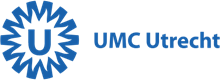 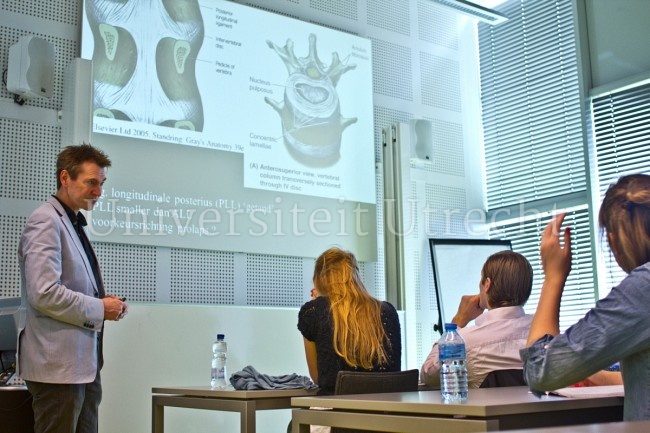 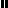 